Supplementary InformationSectoral assessment of greenhouse gas emissions in PakistanKaleem Anwar Mir1, Pallav Purohit2, Shahbaz Mehmood11 Global Change Impact Studies Centre (GCISC), Ministry of Climate Change, Islamabad, Pakistan.2 International Institute for Applied Systems Analysis (IIASA), Luxemburg, Austria.Table S1: Net calorific values and CO2 emission factors by fuel types used for estimation Source: (HDIP, 2013; IPCC, 1997)Table S2: GHG inventory comparison between 1994 and 2012 Table S3: A comparison of emissions by sector between 1994 and 2012 Table S4: Comparison of per capita emissions and emission intensitySource: (UNFCCC, 2003; MoF, 2011, 2012a-b, 2013, 2014; World Bank, 2012)Table S5. Main contributors to Pakistan's CO2 equivalent GHG emissions, 2012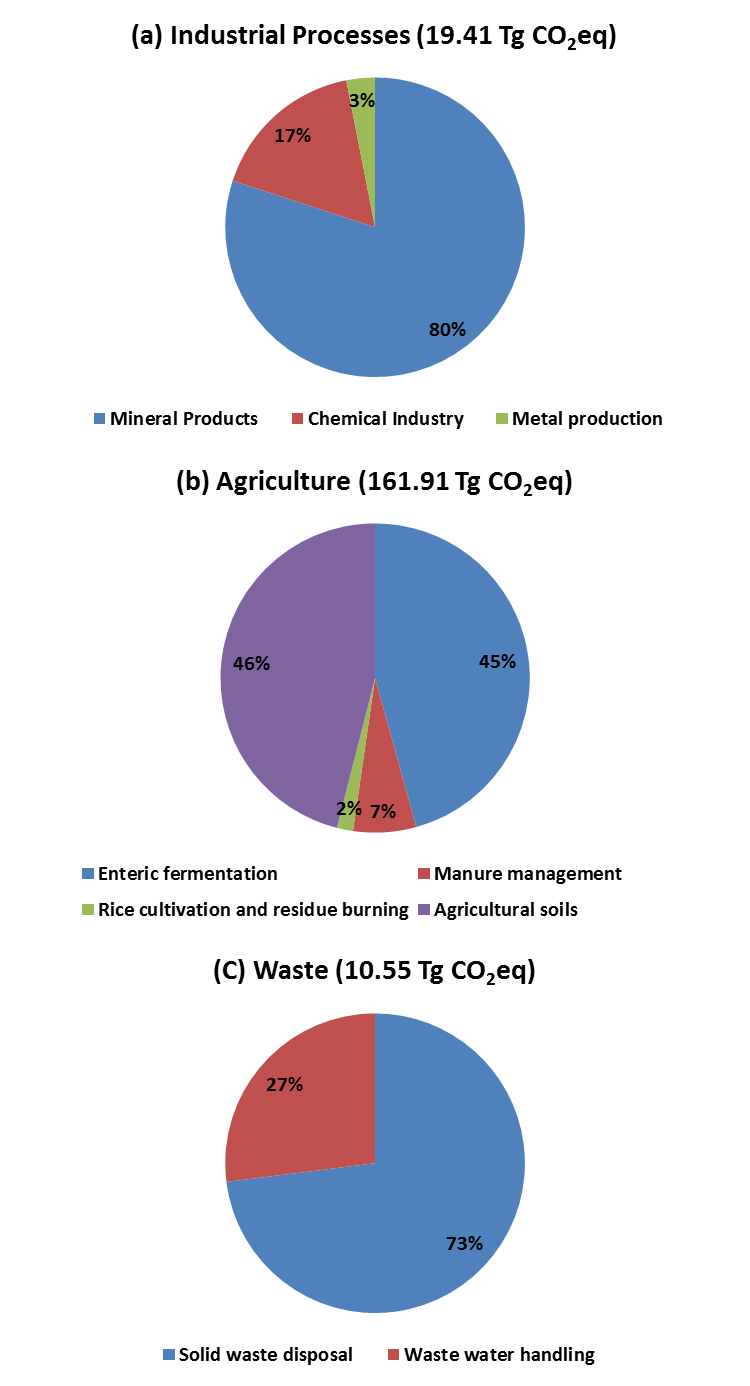 Figure S1: GHG emissions from (a) industrial processes, (b) agriculture, and (c) waste sectorReferencesHDIP, (2013): Pakistan Energy Yearbook 2012, Hydrocarbon Development Institute of Pakistan, Ministry of Petroleum and Natural Resources, Government of Pakistan, Islamabad.IPCC, (1997): Revised 1996 IPCC Guidelines for National Greenhouse Gas Inventories [J.T. Houghton, L.G. Meira Filho, B. Lim, K. Treanton, I. Mamaty, Y. Bonduki, D.J. Griggs, and B.A. Callander (eds.)]. Intergovernmental Panel on Climate Change, Meteorological Office, Bracknell, United Kingdom.MoF, (2011). Annual Report 2010-11 (State of the Economy). Government of Pakistan, Islamabad (Available at: www.sbp.org.pk/reports/annual/).MoF, (2012a). Annual Report 2011-12 (State of the Economy). Government of Pakistan, Islamabad (Available at: www.sbp.org.pk/reports/annual/).MoF, (2012b). Pakistan Statistical Year Book 2012, Pakistan Bureau of Statistics, Government of Pakistan, Islamabad (Available at: www.pbs.gov.pk/content/pakistan-statistical-year-book-2012) MoF, (2013). Annual Report 2012-13 (State of the Economy). Government of Pakistan, Islamabad (Available at: www.sbp.org.pk/reports/annual/).MoF, (2014). Pakistan Economic Survey (2013-14), Ministry of Finance (MoF), Government of Pakistan, Islamabad (Available at: www.finance.gov.pk/survey_1415.html).UNFCCC. 2003. Pakistan’s Initial National Communication on Climate Change. United Nations Framework Convention on Climate Change (UNFCCC), Bonn (Available at: unfccc.int/resource/docs/natc/paknc1.pdf).  World Bank, (2012). World Bank National Accounts Data 2012. The World Bank Group, Washington, D.C. (Available at: http://databank.worldbank.org/data/databases.aspx).FuelNet Calorific Value (TJ/kt)CO2 Emission Factor (t CO2/TJ)Crude oil41.9972.60Motor gasoline44.8468.61Jet Kerosene43.3270.79Gas/Diesel oil44.1873.33Residual fuel oil40.8576.59LPG45.4162.44Naphta44.8472.60Coking coal27.6592.71Sub bit. Coal18.8194.15Natural gas39.7755.82GHG emissions19942012CAGR (%)Carbon dioxide (Tg CO2eq)94.97178.803.6Methane (Tg CO2eq)72.27107.272.2Nitrous Oxide (Tg CO2eq)11.0080.6011.7TOTAL (Tg CO2eq)178.24366.674.1Sectors19942012CAGR (%)Energy (Tg CO2eq)84.31165.133.8Industrial Processes (Tg CO2eq)11.3019.413.1Agriculture (Tg CO2eq)71.61161.914.6Land Use Change and Forestry (LUCF) (Tg CO2eq)6.579.672.2Wastes (Tg CO2eq)4.4510.554.9Total (Tg CO2eq)178.24366.674.119942012CAGR (%)Total GHG emissions (Tg CO2eq)178.24366.674.1Population (million)117.93179.202.4Total GHG emissions (tonnes of CO2 equivalent per capita)1.512.051.7GDP at constant factor cost in billion US$ of 200060.02122.344.0Total GHG emissions (kilogram of CO2 equivalent) per $ GDP in US$ of 20002.973.000.1Source categoriesPercentage shareMain emission sourcesPower generation13Power (oil); Power (gas)Manufacturing industries10Fertilizer; Cement; Brick Kiln; Iron and Steel; General industryTransport10Highly dispersed and mobileMineral products4Cement productionLivestock23Highly dispersedSynthetic fertilizer use20Highly dispersedSolid waste disposal2Highly dispersedOther sources18Varied and dispersedTotal100As above